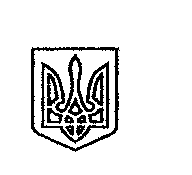 ЩАСЛИВЦЕВСЬКА СІЛЬСЬКА РАДАВИКОНАВЧИЙ КОМІТЕТ                                                      РІШЕННЯ№6515.05.2019	Про стан виконання рішенняВиконавчого комітету Щасливцевської сільської ради №57 від 03.05.2019 року          Заслухавши та обговоривши інформацію директора   КП «МАКС-ІНВЕСТ» Сальникова О.В. про  стан виконання рішення Виконавчого комітету Щасливцевської сільської ради №57 від 03.05.2019 року «Про стан підготовки до курортного  сезону пляжу(вул. Набережна, 24-Є) в с. Щасливцеве та прилеглої території за адресами: с. Щасливцеве вул. Набережна, 24- В, вул. Набережна, 24- Г, вул. Набережна, 24- Д» , керуючись ст.30 Закону України «Про місцеве самоврядування в Україні», виконком Щасливцевської сільської радиВИРІШИВ:1.Інформацію про стан виконання рішення Виконавчого комітету Щасливцевської сільської ради №57 від 03.05.2019 року «Про стан підготовки до курортного  сезону пляжу(вул. Набережна, 24-Є) в с. Щасливцеве та прилеглої території за адресами: с. Щасливцеве вул. Набережна, 24- В, вул. Набережна, 24- Г, вул. Набережна, 24- Д» прийняти до відома.2.Контроль  за  виконанням  даного  рішення  покласти на голову виконкому Плохушко В.О.Сільський голова                                                                  В.ПЛОХУШКО